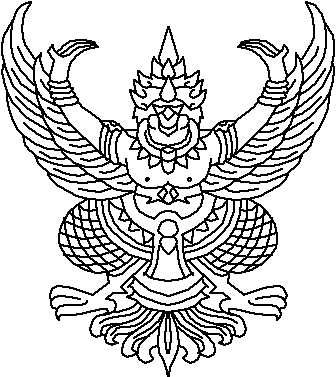 ประกาศสภาองค์การบริหารส่วนตำบลสันทรายเรื่อง	เรียกประชุมสภาองค์การบริหารส่วนตำบล สมัยสามัญที่ 2 ประจำปี ๒๕๖2************************************		ตามที่สภาองค์การบริหารส่วนตำบลสันทราย ได้มีมติในการประชุมสมัยสามัญที่ ๑ ประจำปี ๒๕๖2 เมื่อวันที่  ๑๕ กุมภาพันธ์ ๒๕๖๒  กำหนดสมัยประชุมสามัญที่ 2 ประจำปี ๒๕๖2 ไว้ตั้งแต่วันที่ ๑   พฤษภาคม ๒๕๖2 เป็นต้นไป มีกำหนดไม่เกิน ๑๕ วัน นั้น		 บัดนี้มีความจำเป็นจะต้องประชุมสภาองค์การบริหารส่วนตำบล ดังนั้นอาศัยอำนาจตามความในมาตรา ๕๔ แห่งพระราชบัญญัติสภาตำบลและองค์การบริหารส่วนตำบล พ.ศ. ๒๕๓๗ (และที่แก้ไขเพิ่มเติมจนถึงฉบับที่ ๖) พ.ศ. ๒๕๕๒ ประกอบข้อ ๒๒ แห่งระเบียบกระทรวงมหาดไทยว่าด้วยข้อบังคับการประชุมสภาท้องถิ่น พ.ศ. ๒๕๔๗ จึงประกาศเรียกประชุมสภาองค์การบริหารส่วนตำบลสันทราย สมัยสามัญที่ ๒ ประจำปี พ.ศ. ๒๕๖๒ ตั้งแต่วันที่ ๑ พฤษภาคม ๒๕๖๒ เป็นต้นไป มีกำหนด ๑๕ วัน		จึงประกาศมาให้ทราบโดยทั่วกัน			ประกาศ  ณ วันที่ ๒๕ เดือน เมษายน พ.ศ. ๒๕๖๒                                                         ขวัญชัย  สุวรรณปัญญา					 (นายขวัญชัย  สุวรรณปัญญา)				ประธานสภาองค์การบริหารส่วนตำบลสันทราย